Муниципальное общеобразовательное бюджетное учреждение
«Средняя общеобразовательная школа № 51 имени героя Советского Союза, генерал-полковника И.А. Шевцова»г. ОренбургПАПКАКЛАССНОГО РУКОВОДИТЕЛЯ11 «А» КЛАССА МОБУ «СОШ № 51»Г.ОРЕНБУРГАНА 2015 - 2016 УЧЕБНЫЙ ГОД.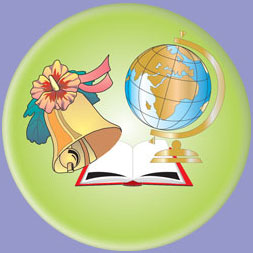 Классный руководитель: Степанова Наталья АлександровнаПлан воспитательной работы  11«А» класса МОБУ «СОШ 51»
на 2015-2016 учебный год.
Общешкольные цель, задачи, воспитательной работы:Исходя из определенной миссии школы «Создание условий для получения школьниками качественного образования, позволяющего успешно самореализовываться в быстро меняющемся мире, посредством индивидуализации образовательного процесса и внедрение новых образовательных технологий» и результатов прошлого учебного года, определены следующие цели и задачи на будущий учебный год. Цель воспитательного процесса:Социализация и развитие интеллектуальной и творческой личности, владеющей основами правовых знаний, гражданина и патриота своей Родины, имеющего сформированное ценностное представление о любви к своей малой Родине, физическом, духовном и нравственном здоровье.Задачи воспитательного процесса:продолжить изучение материала по внедрению новых методов и форм воспитания, реализации основных направлений Воспитательной компоненты;оказывать помощь классным руководителям в совершенствовании форм и методов организации воспитательной работы с классным коллективом;  осуществлять конструктивное партнерство школы и семьи по предупреждению асоциального поведения учащихся, совершенствуя профилактическую работу по формированию ЗОЖ;активизировать работу по развитию школьного самоуправления;совершенствовать деятельность педагогов по формированию социальной компетентности у детей посредством изучения передового педагогического опыта, взаимопосещения классных часов и занятий, проведения открытых мероприятий;повышать научно-практическую подготовку классных руководителей в области воспитания учащихся;углубить знания классных руководителей о современных воспитательных технологиях, вооружить их методикой воспитательной работы;продолжить совместную работу семьи и школы, сохранять традиционные и внедрять новые формы по работе Союза родительской общественности;усилить работу по диагностике воспитательного процесса в классах и школе;сохранить имеющиеся традиции по укладу школьной жизни. 
В этой связи необходимо:четко обозначить и довести до сведения всех участников образовательного процесса понятий «Воспитательная система», «Уклад школьной жизни», «Школьное ученическое самоуправление», «Проектная деятельность учащихся»;создать условия для деятельности в школе Детской общественной организации «Исток», объединяющей учащихся младшего и среднего звена;создать условия для деятельности в школе Совета старшеклассников как активно действующего органа ученического самоуправления;в классных коллективах продолжить работу по развитию органов ученического самоуправления, созданию классных воспитательных систем; широко привлекать к работе с детьми родительскую общественность, учреждения дополнительного образования.Цель воспитательной работы в классе на 2015 – 2016 учебный год:Создание гуманистического воспитательного пространства класса, обусловливающего формирование конкурентоспособной, разносторонне развитой личности, обладающей высоким уровнем образования, интеллектуальными, гражданскими, нравственными качествами, культурой физического здоровья, способной к самореализации, профессиональному самоопределению.Задачи воспитательной работы в классе на 2015 – 2016 учебный год:1. Работа по повышению уровня мотивации к учебной деятельности, формирования познавательных интересов, добросовестного отношения к учению;2. создание условия для повышения социальной активности учащихся, их самостоятельности и ответственности в организации жизни детского коллектива и социума;3. создание условия для самовоспитания и самосовершенствования личности;4. пропаганда здорового образа жизни и негативного отношения к вредным привычкам.Циклограмма для классного руководителяЕжедневноРабота с опаздывающими и выяснение причин отсутствия учащихся.Организация питания учащихся.Организация дежурства в классном кабинете.Индивидуальная работа с учащимися.ЕженедельноПроверка дневников учащихся.Проведение мероприятий в классе (по плану).Работа с родителями (по ситуации).Работа с учителями-предметниками (по ситуации).Встреча со школьным врачом, медсестрой по справкам о болезни учащихся. Каждый месяцПосещение уроков в своем классе.Консультации у школьного психолога.Встреча с родительским активом.Совещание по планированию работы (по графику)Один_ раз в четверть:. Оформление классного журнала по итогам четверти.. Семинар (учеба) классных руководителей.. Анализ выполнения плана работы за четверть, коррекция плана воспитательной работы на новую четверть.. Проведение родительского собрания.Один раз в год:Проведение открытого мероприятия.Оформление личных дел учащихся.Анализ работы за год и составление плана работы класса.Статистические данные класса (1 сентября).Принципы: «Будущие выпускники»Девиз: «Через тернии – к звёздам!» Форма организации классного самоуправления Принципы жизнедеятельности классного коллектива:Познай себя – это интересно!Сотвори себя – это необходимо!Утверди себя – это возможно!Прояви себя – это реально!Правила жизни в классном коллективе:Настойчивость в учёбе, труде, спорте.Относиться к окружающим, помня золотое правило: не делай людям того, чего не желаешь себе.Относиться к людским недостаткам терпимо.Хочешь иметь успех – выгляди так, как будто ты его имеешь.Добросовестно относиться к учёбе.Не опаздывать в школу и не пропускать занятия!Добросовестно относиться к своим поручениям.Не отказывать в помощи одноклассникам.Соблюдать порядок и чистоту в классе и школе.Нужно жить весело, содержательно, быть активным, творчески подходить к любому делу.Дорожите дружбой, помните - мы коллектив!Основные виды деятельности:познавательнаяигроваятворческаяспортивнаякоммуникативная (общение)досугдопрофессиональнаяОсновные формы деятельности:классные часыконкурсыэкскурсиипоисковая деятельностьблаготворительные мероприятияСписок, учащихся, вызывающих беспокойство и план работы с ними.1.	Беседа с учащимися о поведении, внешнем виде, посещаемости (в течение года).2.	Индивидуальные собеседования по итогам успеваемости (в течение года).3.	Привлечение учителей-предметников для бесед с учащимися по итогам успеваемости (в конце учебной четверти, полугодия, в конце учебного года).4.	Индивидуальные задания учащимся при подготовке к общешкольным мероприятиям (новогоднее оформление кабинета, поздравительные открытки ветеранам, учителям к Дню учителя).5.	Профилактика правонарушений, ЗОЖ (в течение года).6.	Работа с учащимися, требующими повышенного внимания (в течение года).7.	Индивидуальные консультации с привлечением социально-психологической службы школы (по мере необходимости).8.	Личные беседы с учащимися (по мере необходимости).Работа с родителями«Родители для родителей». Индивидуальные и групповые консультации, советы, рекомендации (в течение года).Родительский консилиум по успеваемости учащихся, предварительным итогам (в конце полугодия, года).Участие родителей в ремонте классной комнаты; привлечение родителей к помощи в классе, школе (в течение года, май, июнь).Посещение семей учащихся имеющих проблемы в обучении и поведении (в течение года).Тематические родительские собрания (в течение года).Работа с родительским комитетом (в течение года).Работа с родителями будущих медалистов.Помощь в подготовке выпускного вечера.Работа по 11 направлениям воспитательной компоненты:1. Интеллектуальное воспитаниеЦель: Формирование ценностного отношения к знаниям.Задачи:формирование у обучающихся представлений о возможностях интеллектуальной деятельности и направлениях интеллектуально развития личности;формирование представлений о содержании, ценности и безопасности современного информационного пространства;формирование отношения к образованию как общечеловеческой ценности, выражающейся в интересе обучающихся к знаниям, в стремлении к интеллектуальному овладению материальными и духовными достижениями человечества, к достижению личного успеха в жизниМероприятия:Интеллектуальный конкурс «Ассамблея знаний».Участие в международных интеллектуальных конкурсах «Кенгуру», «Русский медвежонок», «Британский бульдог».Родительские собрания «Подготовка учащихся к экзаменам через элективные курсы, дополнительные занятия с педагогами. Роль родителей в самоопределении детей», «Влияние мотивации на успеваемость. Особенности возраста».Участие класса в предметных неделях и олимпиадах.Внеурочная работа с одарёнными детьми.Научно- исследовательская деятельность учащихся совместно с педагогами.2. Гражданско-патриотическое: Цель: воспитание чувства долга и ответственности перед своим Отечеством, чувства гармонии и прекрасного в личности.Задачи:- воспитание уважения к правам, свободам и обязанностям человека;- формирование ценностных представлений о любви к России, народамРоссийской Федерации, к своей малой родине;- усвоение ценности и содержания таких понятий как «служение Отечеству», «правовая система и правовое государство», «гражданское общество», об этических категориях «свобода и ответственность», о мировоззренческих понятиях «честь», «совесть», « долг», «справедливость» «доверие» и др.;- развитие нравственных представлений о долге, чести и достоинстве в контексте отношения к Отечеству, к согражданам, к семье;- развитие компетенции и ценностных представлений о верховенстве закона и потребности в правопорядке, общественном согласии и межкультурном взаимодействии.Мероприятия:- торжественное открытие мемориальной доски герою Советского Союза, генерал-полковника И.А. Шевцова;-торжественное возложение цветов к памятнику Ю.А. Гагарина и Вечному огню;- поздравление ветеранов с Днем пожилых людей и Днём Победы;вахта памяти, посвященная Дню Победы в ВОВ (концерт, изготовление и вручение подарков для ветеранов ВОВ микрорайона );проведение Фестиваля художественной самодеятельности,проведение экскурсий в музеи города ( в каникулярное время, День детства, во время пребывания учащихся в школьном лагере, исторический, космонавтики, краеведческий, МВД , ВДПО, изобразительных искусств, им. Т.Г. Шевченко;проведение цикла уроков «Календарь памятных дат славной истории Отечества»,соревнования по пулевой стрельбе,участие в окружных соревнования « А ну-ка, парни!»,участие в военно-спортивной игре « Зарница»,участие в параде, посвященном Дню ПобедыУчастие в городском конкурсе плакатов посвященного Дню спасателяПосещение учащимися ОО ЮВПШ «Юный ракетчик», участие в показных выступлениях, соревнованиях военно-прикладной направленностиизучение материалов, связанных с историей нашего Отечества и его вооруженных сил;проведение Ракетной армии на базе музея встречи с ветеранами, уроки мужества, интегрированных уроков.Сотрудничество с Советом межрегиональной общественной организации «Союз ветеранов РВСН»3. Здоровьесберегающее воспитаниеЦель: Воспитание здорового образа жизни и высокого уровня физической культуры.Задачи:формирование у обучающихся культуры здорового образа жизни, ценностных представлений о физическом здоровье, о ценности духовного и нравственного здоровья;формирование у обучающихся навыков сохранения собственного здоровья, овладение здоровьесберегающими технологиями в процессе обучения и во внеурочное время;формирование представлений о ценности занятий физической культурой и спортом, понимания влияния этой деятельности на развитие личности человека, на процесс обучения и взрослой жизни.Мероприятия:- Акция «Я выбираю спорт как альтернативу пагубным привычкам»-Конкурс плакатов «Я, объявляю нет пагубным привычкам» -Родительское собрание по правам ребёнка и предупреждению насилия в семье. -Совещание классных руководителей «Выработка эффективных мер по недопущению негативных явлений в поведении младших школьников».- Встреча педагогов и учащихся школы с инспектором по делам несовершеннолетних «Уголовная ответственность несовершеннолетних».- Единый классный час по правам ребёнка.- День здоровья в школе (игра по станциям).Спортивные соревнования:-Участие в городской легкоатлетической эстафете;-Соревнования по конькобежному спорту; -Городские соревнования «Лыжня России»; -Городские соревнования «Кросс нации»; -«Городской день катка»4. Правовое воспитаниеЦель: Формирование правовой культуры учащихся.Задачи:формирование у обучающихся правовой культуры, представлений об основных правах и обязанностях, о принципах демократии, об уважении к правам и свободе личности, формирование электоральной культуры;развитие навыков безопасности и формирование безопасной среды в школе, в быту, на отдыхе;Формирование представлений об информационной безопасности, о девиантном поведении, о влиянии на безопасность молодых людей, молодёжных субкультур.Мероприятия: -месячник « День защиты детей» мероприятия по профилактике ПДД:-Мероприятия в соответствии с планом проведения профилактической работы по безопасности дорожного движения и снижению количества дорожно-транспортных происшествий на 2015-2016г.-Мероприятия в соответствии с планом проведения Месячника безопасности детей с 20 августа по 20 сентября.-Разработка Паспорта дорожной безопасности. -Разработка маршрута безопасной дороги в школу-Ежегодная профилактическая школьная акция «Переходи на зеленый!» ( все учащиеся и педагоги школы в этот день имеют зеленый элемент в одежде с лозунгом «Переходи на зеленый!», проведение тематической общешкольной линейки).Проведение бесед совместно с инспектором ПДН, представителями прокуратуры, следственных органов на темы:- Вред наркомании, табакокурения- Уголовная ответственность несовершеннолетних- Терроризм – угроза обществу- Субкультуры5. Воспитание семейных ценностей.Цель: воспитание подрастающего поколения, осознающих семейный долг и любящих детей, возрождение семейных ценностей.Задачи:формирование у обучающихся ценностных представлений об институте семьи, о семейных ценностях, культуре семейной жизни;формирование у обучающихся знаний в сфере этики и психологии семейных отношений.Мероприятия:-Мероприятия к Международному дню семьи -Мероприятия ко Дню семьи и верностиПроведение родительских всеобучейСотрудничество с Союзом родительской общественности ООпроведение совместных мероприятий: День катка, День родной школы, «Ученик года», день матери-Школьные и классные мероприятия ко Дню МатериПроведение тематических родительских собранийВстречи с родительским активомСовместные творческие, спортивные, культурные мероприятияДискуссионный классный час совместно с родителями6. Нравственное и духовное воспитание:Цель: воспитание чувства гармонии и прекрасного в личностиЗадачи:- формирование  у обучающихся  ценностных  представлений  о  морали,  об основных понятиях этики (добро и зло, истина и ложь, смысл и ценность жизни, справедливость, милосердие, проблема нравственного выбора, достоинство, любовь и др.);- формирование у обучающихся представлений о духовных ценностях народов России, об истории развития и взаимодействия национальных культур;  - формирование у обучающихся набора компетенций, связанных с усвоением ценности  многообразия  и  разнообразия  культур,  философских  представлений  и религиозных  традиций,  с  понятиями  свободы  совести  и  вероисповедания,  с восприятием  ценности  терпимости  и  партнерства  в  процессе  освоения  и формирования единого культурного пространства; - формирование у обучающихся комплексного мировоззрения, опирающегося на  представления  о  ценностях  активной  жизненной  позиции  и  нравственной ответственности  личности,  на  традиции  своего  народа  и  страны  в  процессе определения индивидуального пути развития и в социальной практике;- формирование  у обучающихся  уважительного  отношения  к  традициям, культуре и языку своего народа и других народов России.Мероприятия:-выпуск газет, выставки рисунков и творческих работ: -поздравительные газеты ко Дню учителя;-изготовление открыток для педагогов Южного округа ко Дню учителя; -изготовление поздравительных открыток ко Дню пожилого человека и Дню Победы;-школьный конкурс рисунков «Солнце для всех светит одинаково», посвященный декаде людей с ограниченными возможностями.-конкурс на лучшее оформление здания школы к новогодним праздникам, -участие в акции «Собери ребенка в школу»-пополнение Мини-музея народных промыслов и ремесел-школьные выставки рисунков и творческих работ: «Пасха красная», «Дары осени», «Новогодний калейдоскоп» и др.Проведение классных часов о родном крае.Ведение портфолио творческих достижений учащихся.Участие в общешкольных и окружных мероприятиях.Походы, посещение театров7. Воспитание положительного отношения к труду и творчеству.Цель: Воспитание у школьников позитивного отношения к труду, развитие желания научиться, стать самостоятельным, умелым.Задачи:формирование у обучающихся представлений об уважении к человеку труда, о ценности труда и творчества для личности, общества и государства;формирование условий для развития возможностей обучающихся с ранних лет получить знания и практический опыт трудовой и творческой деятельности как непременного условия экономического и социального бытия человека;формирование компетенций, связанных с процессом выбора будущей профессиональной подготовки и деятельности, с процессом определения и развития индивидуальных способностей и потребностей в сфере труда;формирование лидерских качеств и развитие организаторских способностей, умения работать в коллективе, воспитание ответственного отношения к осуществляемой трудовой и творческой деятельности;формирование дополнительных условий для психологической и практической готовности обучающегося к труду, механизмы трудоустройства и адаптации молодого специалиста в профессиональной среде.Мероприятия:организация осенних и весенних субботников высадка цветочных клумб на территории школьного двораучастие в Дне леса высадка Аллеи выпускниковорганизация летнего общественно-полезного трудапосещение Ярмарок рабочих мест и вакансий8. Социокультурное и медиакультурное воспитаниеЦель: воспитание системы идеалов, социальных ценностей.Задачи:- формирование у обучающихся представлений о таких понятиях как «толерантность», «миролюбие», «гражданское согласие», «социальное партнёрство», развитие опыта противостояния таким явлениям как «социальная агрессия», «межнациональная рознь», «экстремизм»;формирование опыта восприятия, производства и трансляции информации, пропагандирующей. принципы межкультурного сотрудничества, культурного взаимообогащения.Мероприятия:-Проведение разъяснительной работы среди родителей обучающихся на родительских собраниях и среди учащихся на тематических мероприятиях-Ведение (обновление) стендов по антитеррористической безопасности. Наглядная информационно-пропагандистская работа с педагогами, родителями и обучающимися. -Преподавание предметов, содержащих правовое, гражданское и духовное содержание : «Окружающий мир», «Обществознание».-Привитие правовой грамотности, воспитание духовности, чувства гражданственности и ответственности на раличных воспитательных мероприятиях (общешкольных линейках, праздниках, классных часах)День знанийУрок МираКлассные часы, посвященные государственной символике.4.11 - день народного единства 12.06- день России Мероприятия, посвященные Дню Конституции Месячник патриотического воспитания -Мероприятия, посвященные Дню Победы-Проведение встреч, бесед сотрудниками правоохранительных органов с обучающимися (в рамках родительского всеобуча) и родителями об ответственности в случаях проявления экстремизма в отношении людей Знакомство с действующим законодательством об ответственности за проявления действий экстремистского характера.-Обеспечение взаимодействия с ОВД во время проведения массовых мероприятий, праздников, утренников, выпускных вечеров.-Организация отдыха и занятости детей в период школьных каникул -Профилактика правонарушений, связанных с проявлением экстремизма -организация занятости учащихся, пропаганда здорового образа жизни, повышение мотивации к творчеству;-Развитие спортивных секций, организация и проведение соревнований по футболу, мини-футболу, волейболу. Организация общешкольных спортивных праздников (День детства, День здоровья, день катка).- Работа по Положению о школьной одежде для учащихся.9. Культуротворческое и эстетическое воспитаниеЦель: Воспитание у школьников эстетических идеалов, потребностей и вкусов, приобщение к эстетическим ценностям.Задачи:формирование у обучающихся навыков культуроосвоения и культуросозидания, направленных на активизацию их приобщения к достижениям общечеловеческой и национальной культуры;формирование представлений о своей роли и практического опыта в производстве культуры и культурного продукта;формирование условий для проявления и развития индивидуальных творческих способностей;формирование представлений об эстетических идеалах и ценностях, собственных эстетических предпочтений и освоение существующих эстетических эталонов различных культур и эпох, развитие индивидуальных эстетических предпочтений в области культуры;формирование основ для восприятия диалога культур и диалога цивилизаций на основе восприятия уникальных и универсальных эстетических ценностей.Мероприятия:-Сотрудничество с Музыкальной школой (на базе ОО) от Муниципального автономного учреждения дополнительного образования детей «Центр внешкольной работы «Подросток»-Организация концертных программ ко Дню пожилого человека, Дню защитника Отечества, к Международному женскому дню, Дню матери, участие в Фестивале художественной самодеятельности учащихся школ города.-Участие в общешкольных делах образцового детского коллектива ансамбля танца «Сириус» (на базе ОО)-посещение спектаклей Драматического театра, театра Музыкальной комедии, Областного кукольного театра, -встречи с артистами областной филармонии.10.Формирование коммуникативной культурыЦель: Воспитание доверия, доброты к людям, когда нормами общенияЗадачи:формирование у обучающихся дополнительных навыков коммуникации, включая межличностную коммуникацию, межкультурную коммуникацию;формирование ответственного отношения к слову как поступку;формирование знаний в области современных средств коммуникации и безопасного общения;формирование у обучающихся ценностных представлений о родном языке, его особенностях в современном мире.Мероприятия:-Проведение разъяснительной работы среди родителей обучающихся на родительских собраниях и среди учащихся на тематических мероприятиях- Классный час «Вежливость»проведение бесед и тематических классных часовучастие в конкурсах и олимпиадах по русскому и английскому языкуучастие в литературных чтениях11. Экологическое воспитаниеЦель: Воспитание у школьников экологической культуры поведения, воспитание ответственного отношения к природным объектамЗадачи:формирование ценностного отношения к природе, к окружающей среде, бережного отношения к процессу освоения природных ресурсов региона, страны, планеты;формирование ответственного отношения к результатам производственной и непроизводственной деятельности человека, затрагивающей и изменяющей экологическую ситуацию на локальном и глобальном уровнях, формирование экологической культуры, навыков безопасного поведения в природной и техногенной среде;формирование условий для развития опыта для развития опыта многомерного взаимодействия учащихся общеобразовательных учреждений в процессах, направленных на сохранение окружающей среды.Мероприятия:- участие в городском празднике цветов организация осенних и весенних субботников -высадка цветочных клумб на территории школьного двораучастие в Дне леса высадка Аллеи выпускников организация летнего общественно-полезного трудаТематика классных часов на 2015 -2016 учебный год.Классный час по теме: «Готов к труду и обороне»Тематические уроки, акции, флешмобы, онлайн-игры, тренинги, экскурсии и др., приуроченные:к государственным и национальным праздникам Российской Федерации:- Дню народного единства (4 ноября);- Дню воссоединения Крыма с Россией (18 марта);- Дню Победы советского народа в Великой Отечественной войне 1941-1945 годов (9 мая);- Дню России (12 июня);к памятным датам и событиям российской истории и культуры:- 70-летию Победы в войне с милитаристской Японией;- 70-летию окончания Второй мировой войны;- 70-летию начала Нюрнбергского процесса;- 1000-летию святого равноапостольного великого князя Владимира – Крестителя Руси;- Году литературы в Российской Федерации;- Дню славянской письменности и культуры;- 100-летию со дня рождения К.М. Симонова;- 175-летию со дня рождения П.И. Чайковского;- 250-летию со дня рождения Н.М. Карамзина;- местным и региональным памятным датам и событиям.Тематика классных часов:- всероссийский урок безопасности школьников в сети Интернет- урок подготовки детей к действиям в условиях экстремальных и опасных ситуаций, посвященный 25-й годовщине создания МЧС России (День гражданской обороны),- всероссийский словарный урок (22 ноября 2015 года – в день рождения великого российского лексикографа Владимира Даля в рамках Года литературы),- всероссийский урок в рамках Международного года света и сетевых технологий, - тематический урок информатики в рамках Всероссийской акции «Час кода» - открытые уроки и другие воспитательные мероприятия на тему «Я талантлив!»Тематика занятий по ПДДНаш путь в школу и новые маршруты.Проверка знаний дорожного движения.Движение учащихся колонной и группой.Как правильно перейти дорогу и помочь другим.Труд водителя.Предупредительные сигналы водителей.Оборудование автомобилей и мотоциклов специальными сигналами.Экскурсия по городу.Причины дорожно-транспортных происшествий.Графический план-сетка по направлениям на месяц__________Лист  посещения уроковЛист  посещения уроков Лист  посещения уроков Лист  посещения уроков ПРИЛОЖЕНИЯ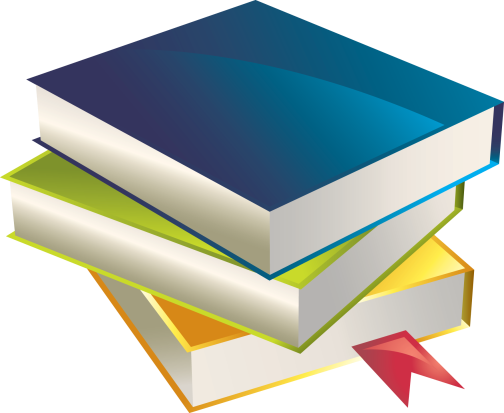 УтвержденаДиректор «МОБУ СОШ №51»________________Е.А. БаеваСогласованаЗам. директора по ВР________Г.Н. ЩегольковаПроверенаРуководитель МО__________МесяцТемы классных часовСентябрь«Символы государства Российского»Октябрь«Семья и семейные ценности»Ноябрь«Здоровые дети в здоровой семье»Декабрь«Как с пользой провести свободное время»Январь«Права человека. Право выбора»Февраль«Что движет человеком при выборе профессии. Самоопределение, самовыражение подростков»Март«Нормы общения. Правила поведения»Апрель«Моя готовность к сдаче экзаменов»Май«Я – выпускник»Направление№Название мероприятияДатаИнтеллектуальное воспитаниеГражданско-патриотическоеЗдоровьесберегающее воспитаниеПравовое воспитаниеВоспитание семейных ценностей.Нравственное и духовное воспитание:Воспитание положительного отношения к труду и творчеству.Социокультурное и медиакультурное воспитаниеКультуротворческое и эстетическое воспитание.Формирование коммуникативной культурыЭкологическое воспитаниеДатаУчитель-предметникТема урокаЦель посещенияВыводыI четвертьI четвертьI четвертьI четвертьI четвертьДатаУчитель-предметникТема урокаЦель посещенияВыводыII четвертьII четвертьII четвертьII четвертьII четвертьДатаУчитель-предметникТема урокаЦель посещенияВыводыIII четвертьIII четвертьIII четвертьIII четвертьIII четвертьДатаУчитель-предметникТема урокаЦель посещенияВыводыIV четвертьIV четвертьIV четвертьIV четвертьIV четверть